Preparation is key before beginning any demolition work. It is important to plan formethods that will be used to bring the building down.fire and collapse prevention.PPE selection.all of the above.If it is necessary to maintain any power, water or other utilities during demolition, such lines shall be 		, as necessary.turned offtemporarily relocateddemolishedloosenedPost signs at each level to warn of the hazard ofdirt and debris.static electricity.slippery surfaces.falling materials.Guard wall openings to a height of6 inches.2 feet.1 meter.42 inches.Only those stairways, passageways, and ladders, designated as means of access to the structure of a building, should be used. Other access ways must be entirely closed at all times.TrueFalsePreparation is key before beginning any demolition work. It is important to plan formethods that will be used to bring the building down.fire and collapse prevention.PPE selection.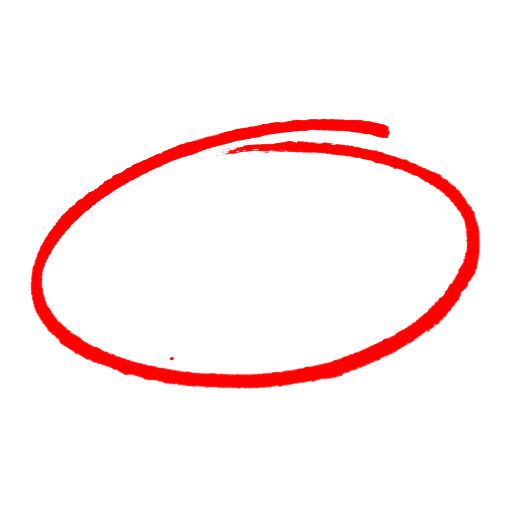 all of the above.If it is necessary to maintain any power, water or other utilities during demolition, such lines shall be 		, as necessary.turned offtemporarily relocateddemolishedloosenedPost signs at each level to warn of the hazard ofdirt and debris.static electricity.slippery surfaces.falling materials.Guard wall openings to a height of6 inches.2 feet.1 meter.42 inches.Only those stairways, passageways, and ladders, designated as means of access to the structure of a building, should be used. Other access ways must be entirely closed at all times.TrueFalseSAFETY MEETING QUIZSAFETY MEETING QUIZ